伴讀台灣─全國大專青年社會參與計畫計畫書前言： 　　教育部數位學伴計畫，從95年起至迄今，透過線上學習與陪伴服務偏鄉中小學學童，讓偏遠學區的孩童有平等學習機會，此外更期望大專青年透過偏鄉服務落實社會參與之理念，因此今年推出，「伴讀台灣－全國大專青年社會參與計畫」，讓參與「105年教育部數位學伴計畫」之大學生透過一學期的線上學習與陪伴，了解偏鄉孩童之學習與生活狀況後，讓大學伴進一步深入偏鄉地區，走入當地學校與社區，至服務學校協助寒假課輔之服務工作，並觀察、紀錄偏鄉地區的教育、經濟、文化之現況，並從中探討社會議題。且逢教育部於103年11月舉辦「青年政策研發亮點座談會」，促進青年公共參與，讓青年的提案，成為政府的政策。同「數位學伴計畫」除了陪伴偏鄉學童之外，更期望培養具有「5C能力」溝通、團隊合作、反思能力、解決複雜、創造力及社會關懷的青年為目標，因此透過此計畫讓大專青年深入社會議題，主動了解分析社會動向及趨勢。讓大專青年從中學習到服務志工的熱心，更進一步懂得去思考關懷社會與弱勢群族的議題。二、計畫目標：大專青年深入偏遠學區服務。藉由服務深入偏鄉在地文化、教育、經濟，啟發青年們從服務中進而思考社會議題。讓大學生從服務反思社會議題，並將藉由青年們的自我體驗用影音紀錄、紙筆書寫來發表，啟發社會大眾一同關心與反思。三、活動單位：　　主辦單位：天主教輔仁大學臺灣偏鄉教育關懷中心、元大文教基金會　　協辦單位：105年數位學伴計畫、中華電信基金會　　活動對象：全國大專青年（每隊2-4人）　　申請隊數：三隊（依據審查結果確認出隊學校）四、服務踏查端點評選服務對象：夥伴國民中小學校/數位機會中心 服務踏查端：每所夥伴大學評選具有特色、社會議題探討、文化保存之學習端，由夥伴大學與夥伴國民中小學偕同討論，可結合相見歡、參訪、暑期活動、踏查等一同規劃，並請學習端提出相關簡介及寒暑假活動及規劃內容，團隊踏查期間給與地方資訊、推廣及影片題材上的協助。(活動內容建議如下:相見歡、學童伴讀、在地文化踏查、社區居家關懷、師長採訪、議題探討等)。詳見附件一、服務踏查點特色及規劃(服務端提供)團隊踏查期間之住宿之事宜，由 學習端夥伴國民中小學/數位機會中心 協助提供。服務踏查端師長協助團隊行程安排，當地社區、學校、文化、教育等踏查介紹，並接受團隊紀錄片採訪等。建議安排2-3堂之指導課程於行程，讓踏查團隊藉由師長的指導與說明，深入了解當地文化。夥伴大學受理報名及初審說明：經確認踏查學習端點後公告給夥伴大學之學生報名參加，由夥伴大學辦理收件及進行學習端初審，經初審後提出入選團隊之計畫書、審查意見表，並繳交至營運中心。由營運中心進行二審選出各夥伴大學之踏查端點團隊將根據評審標準及每組志願順序，篩選錄取2組同學至伴讀端點服務，統一線上公告審查結果團隊，並發簡訊通知錄取隊伍的隊長，一經錄取，不得任意更換出隊端點。審查流程：學習端資料繳件: 105/5/2 資料繳交-推選出1個學習端(踏查端)               105/5/4 發布踏查學習端給大學伴進行計畫書撰寫               (以上為夥伴大學作業建議時間)初審日期：由各夥伴大學公告報名時間及自行安排初審時間初審審查人員：計畫師長、服務端師長，初審審查人員需三位以上初審結果資料繳交：105/5/23中午12:00前提繳 (逾時不受)入選公告日期：105/6/13 台灣偏鄉教育關懷中心 線上公告(http://rural-caring.fju.edu.tw/web/)審查辦法：報名資料：團隊隊員個人資料、團隊參與動機及目標 (40%)     詳見附件二、團隊報名表服務計畫書：服務踏查點主題符合性、執行性、工作規畫 (60%)     詳見附件三、服務計畫書請各夥伴大學詳見附件四、夥伴大學審查表(初審)，依此表進行初     審評分，後一同附上審核通過之團隊報名表、計畫書，繳交至營運     中心進行二審。六、大專青年團隊報名辦法服務項目：團隊依據主題，深入偏鄉學區，服務中按照踏查端點提出之暑假輔導及活動，從旁協助孩童上課及社區服務、當地文化調查、社會觀察等相關活動參與與影片拍攝取材、踏查。研究主題：偏鄉弱勢、新住民、族群/部落文化、教育、環保、醫療、   在地特色、產業、經濟、歷史、文化遺產保存。活動時程：暑假期間，10至14天 (配合夥伴中小學/數位機會中心 時間)地　　點：夥伴中小學/數位機會中心 服務點申請期間：105年5月24前截止申請資料：附件一至四表單，經各夥伴大學辦理彙整後，請將電子檔寄至fortaiwan2905@gmail.com　（附件四、夥伴大學審查表(初審)－請簽核後，掃描成電子檔）團隊報名資格：團隊一隊限2-4人 檢具個人參與數位學伴計畫線上學習與陪伴課程、服務經歷，若具有校內外相關評鑑紀錄、服務證明者佳。擬訂服務計畫書(含個人介紹、團隊參與目的、研究主題、工作分配、預算表等)。請先確認服務端之服務項目、當地文化等基本狀況，再擬定研究主題，提出之計畫需具備執行性。上述個人資料、團隊主題計畫書需與報名表一同附上，若有缺交則報名無效。七、教育研習：目的：為讓各團隊之大專生了解深入計畫內容、社會議題探討、偏鄉服務與影音技術指導，讓團隊能夠在服務踏查時，有具體的規劃及執行力，並提升大專青年對社會服務之精神。課程時間：105年6月27日至105年6月28日            （詳見活動公告請至報名系統或由主辦單位公告） 課程內容：「伴讀台灣計畫－全國大專青年社會參與」計畫說明。青年社會關懷概論。服務倫理。影音技術課程。團體培訓課程之交通費用涵蓋在經費輔助費用內。八、團隊之權利義務：團隊需參與兩天教育研習課程，若無法全程參與課程團隊，需提供曾修習相關課程之證明，並經營運中心同意，否則將取消其錄取資格，由備取組別遞補。確實執行經審核通過之服務計劃，非特殊原因，不得擅自更改內容。※請勿自行變更服務時間或增減、更改隊員；如因故須變更計劃者，應於告知及說明各夥伴大學承辦人員及主辦單位，若說明不屬正當理由，則取消該團隊資格。 配合踏查端之服務內容、作息時間執行。踏查期間每日需撰寫工作日誌。　　　(工作日誌包含服務時數、隊員人數、學童人數、活動內容、拍攝狀況、　　　問題討論、心得分享等)，詳見附件五、每日工作報告。成果報告書、記錄片繳交成果報告書:依據附件成果報告書進行書寫，若有相關考據、調查數據等資料，可自行補充增加(具有加分作用)。詳見附件六、成果報告書。記錄片：使用任何具錄影功能之影音器材拍攝，製作成最少5分鐘、最多10分鐘之影音格式，影片解析度以1920x1080pixel為主，影像檔案類型為mov檔並將影片原始檔燒錄至光碟及隨身碟送件（請於光碟上標示作品名稱與時間長度，隨身碟於收件後即歸還報名單位），必須可供電腦及一般家用光碟機播放，以利觀賞。未符合以上格式或規定者視同棄權（參賽作品一律不退件，原始檔案請自行備份參賽作品一律不退件，原始檔案請參賽者自行備份）。於9月25日前，提供主辦單位(輔仁大學臺灣偏鄉教育關懷中心)報名表、服務計畫書、成果報告書、服務支出表、師長評估回饋表紙本，請將以上資料彙整一本伴讀台灣報告書需製作封面與影音光碟各一份，相關電子檔資料請各夥伴大學計畫助理協助上傳至教育部入口網-伴讀台灣平台，建立計畫資料庫。(夥伴大學計畫師長可先協助團隊成果報告、影音指導，再繳交至營運中心，各團隊之成果未來使用於計畫推廣)相關附件如下附件六、成果報告書附件七、服務支出費用表附件八、師長評估回饋表以上資料用於「伴讀台灣-優秀議題團隊」審查及計畫推廣。需參與發表交流講座，每組分享紀錄片並上台報告，每組約10分鐘。報告內容：影片分享及從服務探討社會議題並作此次服務總結。九、著作權相關事項：作品應擔保其就投稿內容享有一切著作權利，並無抄襲、剽竊之情事，文中有利用他人著作或權利時，包含文字、圖像及聲音等，應取得該著作之著作財產權人或權利之權利人之授權。若有作品不實、侵害他人著作權或其他權利之行為，取消入選資格，相關法律責任及損失，請自行負責及賠償。(音樂統一使用創用CC音樂，並標示作者等相關資訊)所有參加作品之著作人格權屬創作者及參賽者，惟其必須簽署參加同意聲明書，同意將參加作品之著作財產權授權予主辦單位，委由主辦單位建立資料庫予以管理，且主辦單位得自行或授權他人將投稿作品，為永久、不限地區、不限次數之重製、散布、改作及編輯，並於衛星、無線及有線電視、網路、平面媒體或其他媒體平台為公開播送、公開傳輸、公開上映、公開演出或其他著作財產之非營利利用行為。
※未成年者(18歲以下)由法定監護人代簽。主辦單位若為了其它商業用途使用投稿作品，將另與創作者及參賽者簽署影音授權書，並簽訂明文約定致酬。不得私下將此著作權讓渡予第三者，若發生此等情事，主辦單位得隨時追回已補助之款項。十、經費補助：（一）每隊補助上限為2萬元整，經費補助之額度視提案內容給予全額或部份補助，請於計劃書中詳載活動支出名目，包括活動期間、保險費、期前訓練與作業費、餐費、活動器材與教材費用。交通費另計並核實支付。　　　第一期款：各隊伍每位大學伴參與伴讀台灣－教育訓練後，撥款1.5萬元整。　　　第二期款：依據交通費另計並核實支付，提出支出清單與憑證，經審核後撥款餘款。（二）經團隊參與培訓過後，由各團隊依照校方請款流程核銷，補助款於成果報告繳交並參與分享會後申請給予。（三）執行過程如有重大缺失或未依原通過之計畫確實執行，主辦單位有權追回已撥出之款項。十一、收件辦法：請至「台灣偏鄉教育關懷中心」：http://rural-caring.fju.edu.tw/web/下載報名表及相關資料。請將報名表及初審資料寄至信箱:fortaiwan2905@gmail.com。結案資料連同著作權授權同意書，與初審紙本資料、成果報告書及影片光碟1份，於截止日期前掛號寄送指定地點，辦理結案（以郵戳為憑，逾期不受理）。收件地址：24205 新北市新莊區中正路510號 耕莘樓A208　　           臺灣偏鄉教育關懷中心　收十二、優秀議題團隊審查審查辦法：分為書面審查及影音審查團隊成果報告、紀錄片，團隊提案主題相符性高，並具有社會議題。此外紀錄片具有代表性、影響力。座談現場發表。評審標準影片具有符合社會議題主題代表性、影響力(50%)成果報告書(25%)團隊整理表現(25%)完成各項作品繳交後，營運中心將針對各隊活動期間表現進行評選，表現傑出之優秀團隊將頒獎以資獎勵。獎項內容如下：
特優 壹組：隊伍可得六千元獎金
優等 壹組：隊伍可得三千元獎金十三、發表交流會暨優秀議題團隊頒獎目的：讓各團隊之成果有正式發表及發揮影響大專青年各主題之反思及討論，更啟發社會大眾一同關心。並給與團隊鼓勵及嘉獎，推動大專青年未來更積極參與服務。活動日期：105年10月17日至105年10月21日，報名網站公告發表方式：
輔仁大學：各組紀錄影音發表，每組團隊限10分鐘發表。
夥伴大學：各自擇期辦理，須於發表完一週內繳交摘要報告。十四、聯絡單位聯絡單位：輔仁大學 臺灣偏鄉教育關懷中心主 持 人：呂慈涵 老師 聯 絡 人：歐琬蘋 助理聯絡電話：(02)2905-6413傳真號碼：(02)2904-2484 台灣偏鄉教育關懷中心：http://rural-caring.fju.edu.tw/web/地　　址：24205新北市中正路510號輔仁大學耕莘樓A208十五、各隊經費規劃請依此經費規劃，附件三、伴讀台灣-大學伴團隊預算規劃表輔仁大學台灣偏鄉教育關懷中心2015伴讀臺灣 教育訓練議程研習時間：105年6月27日(一)-105年6月28日(二)研習地點：輔仁大學伴讀地點：未定主辦單位：元大文教基金會、天主教輔仁大學臺灣偏鄉教育關懷中心協辦單位：教育部資科司數位學伴計畫、中華電信公司備註:視實際情況調整研習議程。【附件一】伴讀台灣─全國大專青年社會參與計畫「          」-服務踏查端特色及規劃(學習端規劃-提供夥伴大學)基本資料填寫二、環境介紹(住宿環境、衛浴設備、教學環境)＊以上內容經夥伴大學與夥伴中小學有兩邊有初步想法後，由夥伴中小學協助書寫提出。【附件二】                                                     伴讀台灣─全國大專青年社會參與計畫○○大學-大學伴個人報名表(~每位大學伴皆需填寫~)伴讀台灣─全國大專青年社會參與計畫○○大學-大學伴團隊報名表(報名時需附上計畫書，才符合報名資格)【附件三】                                                                          附件三伴讀台灣-全國大專青年社會參與計畫服務計畫書附件三每日作息時間依據踏查端活動安排附件三伴讀台灣-大學伴團隊預算規劃表【附件四】                                                      附件四伴讀台灣─全國大專青年社會參與計畫○○大學-「      」 服務團隊審查表(夥伴大學審查表)審查員簽名：日　　　期：【附件五】                                                      附件五伴讀台灣-全國大專青年社會參與計畫「        」- 每日工作報告【附件六】                                                      附件六伴讀台灣─全國大專青年社會參與計畫○○大學「    主題    」 成果報告書(繳交成果資料至營運中心時同報名表、計畫書紙本、影音光碟需一同附上)附件六工作執掌表附件六          生命故事分享(每人一則)活動照片附件六影音腳本（依團隊需求採用，若有具有加分效果-掃描檔及紙本複印）【附件七】                                                      附件七伴讀台灣-全國大專青年社會參與計畫服務支出費用表備註：依據預算表項目、支出日期填寫記錄支出費用【附件八】                                                      附件八伴讀台灣-全國大專青年社會參與計畫「       服務端        」師長評估回饋表感謝師長們此次熱忱協助「伴讀台灣-全國大專青年社會參與計畫」，為讓此計畫及青年團隊有機會成長與改進，還請師長們協助填寫評估回饋表，之後會彙整各師長的意見，加強及改善我們計畫內容與施行要點，讓青年們未來能更加深入及落實社會服務。感謝師長們的回覆!填寫完成後，懇請以電子郵件寄至台灣偏鄉教育關懷中心　 Email：fortaiwan2905@gmail.com項目預算費用活動費(文具、書籍、營服、教具材料費、活動期間餐費、雜費)20,000元交通費10,000元(核實支付)總計30,000元105年6月27日(一)105年6月27日(一)105年6月27日(一)時間流程主講人08:30-09:00報到報到09:00-10:00團隊建立與紀律(精神、議題)輔仁大學偏鄉中心呂慈涵 老師10:00-10:10茶敘時間茶敘時間10:10-11:10議題思考與伴讀分享伴讀台灣夥伴11:10-11:40行政分工(隊長、總務、器材)11:40-12:10攝影的基本構圖輔仁大學 新聞傳播學系Emily 老師12:10-13:10午餐、休息午餐、休息13:10-14:10相機、DV的操作與拍攝技巧輔仁大學 新聞傳播學系Emily 老師14:10-14:20茶敘時間茶敘時間14:20-16:20影片剪接技巧與實作輔仁大學 資工系林其盛 老師16:20-17:00行政佈達(17:00歸賦)行政佈達(17:00歸賦)105年6月28日(二)105年6月28日(二)105年6月28日(二)時間流程主講人08:30-09:00報到報到09:00-10:00 了解端點背景與採訪議題討論助理姐姐們10:00-12:00採訪技巧與演練輔仁大學 新聞傳播學系陳順孝 老師 (生命力新聞網)12:10-13:00午餐、休息午餐、休息13:00-14:30急救包紮(急救概述、災害應變、傷運、熱中暑、熱衰竭)14:30-16:10陪讀教案編寫及教材(閱讀、國、英、數、暑假作業)各小組16:10-16:40派遣禮輔仁大學使命副校長 聶達安 神父16:40-17:00共融與祝福共融與祝福伴讀端點：伴讀端點：端點聯絡人：連絡電話：連絡電話：E-mail：服務時間（10~12天）：  月  日~  月  日※備註：為配合輔仁大學校內行政作業，出隊日期懇請於同一月分內。服務時間（10~12天）：  月  日~  月  日※備註：為配合輔仁大學校內行政作業，出隊日期懇請於同一月分內。服務時間（10~12天）：  月  日~  月  日※備註：為配合輔仁大學校內行政作業，出隊日期懇請於同一月分內。學習端可協助提供： □住宿(___人) □衛浴設備 □飲用水 □曬衣場 □脫水機 □睡袋(___個) □廚房 □教學場地 □供餐(___餐) □其他：          。※備註：住宿洽請學習端協助解決，本項目列為審查重點之一。學習端可協助提供： □住宿(___人) □衛浴設備 □飲用水 □曬衣場 □脫水機 □睡袋(___個) □廚房 □教學場地 □供餐(___餐) □其他：          。※備註：住宿洽請學習端協助解決，本項目列為審查重點之一。學習端可協助提供： □住宿(___人) □衛浴設備 □飲用水 □曬衣場 □脫水機 □睡袋(___個) □廚房 □教學場地 □供餐(___餐) □其他：          。※備註：住宿洽請學習端協助解決，本項目列為審查重點之一。交通方式相關乘車資訊、地點、地址等(便於讓學生們規劃交通往返)用餐地點推薦端點簡介及地區特色1.地理位置2.周遭環境3.自然生態4.人口組成服務規劃及可拍攝主題範例：工作會議、生命故事交流閱讀、教學陪伴地方文化踏查、取景社區服務－居家關懷備註活動期間各端點如有意願讓大學生一同參與之活動，可填寫於此，例如：文化祭典、教會活動...等範例：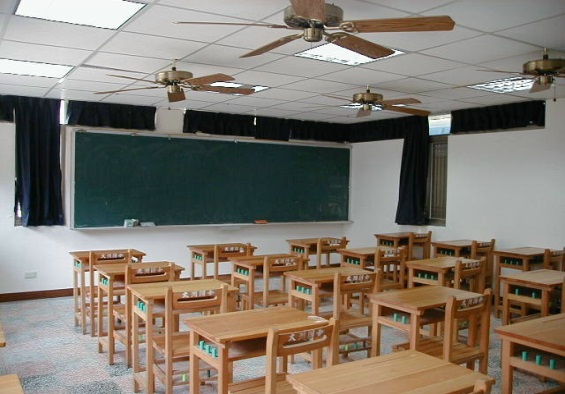 範例：教室姓名姓名性別科系科系年級年級電話EmailEmail本學期學習端/學童/年級本學期學習端/學童/年級本學期學習端/學童/年級本學期學習端/學童/年級伴讀端點伴讀端點伴讀端點伴讀端點伴讀端點伴讀端點伴讀端點伴讀端點1一、線上教學服務經驗：（300字以內）二、參與目的動機、目標：（500字以內）三、校內外服務證明或田野調查經歷：（500字以內）一、線上教學服務經驗：（300字以內）二、參與目的動機、目標：（500字以內）三、校內外服務證明或田野調查經歷：（500字以內）一、線上教學服務經驗：（300字以內）二、參與目的動機、目標：（500字以內）三、校內外服務證明或田野調查經歷：（500字以內）一、線上教學服務經驗：（300字以內）二、參與目的動機、目標：（500字以內）三、校內外服務證明或田野調查經歷：（500字以內）一、線上教學服務經驗：（300字以內）二、參與目的動機、目標：（500字以內）三、校內外服務證明或田野調查經歷：（500字以內）一、線上教學服務經驗：（300字以內）二、參與目的動機、目標：（500字以內）三、校內外服務證明或田野調查經歷：（500字以內）一、線上教學服務經驗：（300字以內）二、參與目的動機、目標：（500字以內）三、校內外服務證明或田野調查經歷：（500字以內）一、線上教學服務經驗：（300字以內）二、參與目的動機、目標：（500字以內）三、校內外服務證明或田野調查經歷：（500字以內）組員一姓名姓名性別性別組員一科系科系年級連絡電話連絡電話連絡電話組員一Email Email Email 組員一本學期學習端/學童/年級本學期學習端/學童/年級本學期學習端/學童/年級本學期學習端/學童/年級組員二姓名姓名性別性別組員二科系科系年級連絡電話連絡電話連絡電話連絡電話組員二EmailEmailEmail組員二本學期學習端/學童/年級本學期學習端/學童/年級本學期學習端/學童/年級本學期學習端/學童/年級組員三姓名姓名性別性別組員三科系科系年級連絡電話連絡電話連絡電話組員三EmailEmailEmail組員三本學期學習端/學童/年級本學期學習端/學童/年級本學期學習端/學童/年級本學期學習端/學童/年級組員四姓名姓名性別性別組員四科系科系年級連絡電話連絡電話連絡電話組員四EmailEmailEmail組員四本學期學習端/學童/年級本學期學習端/學童/年級本學期學習端/學童/年級本學期學習端/學童/年級主要聯絡人主要聯絡人主要聯絡人主要聯絡人主要聯絡人主要聯絡人主要聯絡人主要聯絡人※主要聯絡人將負責擔任主辦單位與各組別溝通之聯繫窗口，並能確實將所有聯繫事項轉達給組員。※主要聯絡人將負責擔任主辦單位與各組別溝通之聯繫窗口，並能確實將所有聯繫事項轉達給組員。※主要聯絡人將負責擔任主辦單位與各組別溝通之聯繫窗口，並能確實將所有聯繫事項轉達給組員。※主要聯絡人將負責擔任主辦單位與各組別溝通之聯繫窗口，並能確實將所有聯繫事項轉達給組員。※主要聯絡人將負責擔任主辦單位與各組別溝通之聯繫窗口，並能確實將所有聯繫事項轉達給組員。※主要聯絡人將負責擔任主辦單位與各組別溝通之聯繫窗口，並能確實將所有聯繫事項轉達給組員。※主要聯絡人將負責擔任主辦單位與各組別溝通之聯繫窗口，並能確實將所有聯繫事項轉達給組員。※主要聯絡人將負責擔任主辦單位與各組別溝通之聯繫窗口，並能確實將所有聯繫事項轉達給組員。※主要聯絡人將負責擔任主辦單位與各組別溝通之聯繫窗口，並能確實將所有聯繫事項轉達給組員。伴讀端點志願序(請依序填入學習端名稱)伴讀端點志願序(請依序填入學習端名稱)伴讀端點志願序(請依序填入學習端名稱)伴讀端點志願序(請依序填入學習端名稱)伴讀端點志願序(請依序填入學習端名稱)伴讀端點志願序(請依序填入學習端名稱)伴讀端點志願序(請依序填入學習端名稱)伴讀端點志願序(請依序填入學習端名稱)伴讀端點志願序(請依序填入學習端名稱)伴讀端點志願序(請依序填入學習端名稱)伴讀端點志願序(請依序填入學習端名稱)伴讀端點志願序(請依序填入學習端名稱)伴讀端點志願序(請依序填入學習端名稱)1122其他(個人特殊需求或建議)其他(個人特殊需求或建議)其他(個人特殊需求或建議)其他(個人特殊需求或建議)其他(個人特殊需求或建議)其他(個人特殊需求或建議)其他(個人特殊需求或建議)其他(個人特殊需求或建議)其他(個人特殊需求或建議)其他(個人特殊需求或建議)其他(個人特殊需求或建議)其他(個人特殊需求或建議)其他(個人特殊需求或建議)報名者(姓名：________)一、線上教學服務經驗：（300字以內）二、參與目的動機、目標：（500字以內）三、校內外服務證明或田野調查經歷：（500字以內）團隊成員團隊成員團隊成員團隊成員團隊人員一：團隊人員二：團隊人員三：團隊人員四：主要工作：採訪田野調查行前規劃主要工作：紀錄田野調查總務主要工作：攝影／拍攝腳本撰寫主要工作：攝影／拍攝剪接計畫書計畫書計畫書計畫書主題：       （如：偏鄉、社會、社區、經濟、原住民、新住民等擇一）一、服務內容／工作規畫（依據團隊分工規劃）二、團隊參與目標與期望主題：       （如：偏鄉、社會、社區、經濟、原住民、新住民等擇一）一、服務內容／工作規畫（依據團隊分工規劃）二、團隊參與目標與期望主題：       （如：偏鄉、社會、社區、經濟、原住民、新住民等擇一）一、服務內容／工作規畫（依據團隊分工規劃）二、團隊參與目標與期望主題：       （如：偏鄉、社會、社區、經濟、原住民、新住民等擇一）一、服務內容／工作規畫（依據團隊分工規劃）二、團隊參與目標與期望時間／日期第一天/第二天/第三天/第四天/第五天/第六天/第七天/第八天/第九天/第十天/8:00~9:009:00~10:0010:00~12:0012:00~13:00午餐午餐午餐午餐午餐午餐午餐午餐午餐午餐13:00~14:0014:00~15:0015:00~16:0016:00~17:0017:00~18:0018:00~19:0019:00~20:0020:00~21:0021:00~22:00就寢就寢就寢就寢就寢就寢就寢就寢就寢就寢預算項目計算方式小計備註膳食費教學材料費用影印費用報名表、計畫書、成果報告書設備耗材費用攝影機依據各夥伴大學學校設備外借之申請或使用個人攝影機。其他相關耗材、配件設備可規劃於預算中雜費(文具、光碟、郵資、保險費用等)小計經費限額新台幣2萬元整交通費用包含參與教育培訓、成果發表、服務端點總計30,000踏查點：頭城天主堂（範例）踏查點：頭城天主堂（範例）審查服務團隊：第  隊（免填）基本資料40%個人資料：參與動機：團隊目標：個人資料：參與動機：團隊目標：社會議題60%主題計畫書：主題與踏查點是否符合：計畫內容是否具有社會議題、執行性、特色:執行規畫能力:主題計畫書：主題與踏查點是否符合：計畫內容是否具有社會議題、執行性、特色:執行規畫能力:評比(免填)符合，分數:不符合：請說明符合，分數:不符合：請說明審查意見(免填)參與成員：紀錄者：日期：天數：第　　天一、工作報告/進度：二、本日心得分享：(200個字以上，附上照片三張照片)（依據行程時間：記錄內容可重點摘要或詳細記錄由團隊自行決定）一、工作報告/進度：二、本日心得分享：(200個字以上，附上照片三張照片)（依據行程時間：記錄內容可重點摘要或詳細記錄由團隊自行決定）備註：備註：主題主題服務點:服務時間:服務對象:國中、國小         年級人數:共  人服務對象狀況分析: （150字以內）個案分享: 一、地方文化觀察：（300字以內）一、地方文化觀察：（300字以內）二、主題暨社會議題探討: （300字以內）二、主題暨社會議題探討: （300字以內）三、團隊的反思與成長：三、團隊的反思與成長：四、遇到的困難:四、遇到的困難:四、檢討及建議事項:
四、檢討及建議事項:
執掌內容備註/補充隊長行政籌備、進度規劃、聯繫窗口、整體推動執行、經費紀錄，成果報告撰寫。器材攝影攝影、拍照規劃；彙整影音檔案規劃影片後製進度。器材彙整、租借及歸還(含使用注意事項)紀錄庶務活動紀錄、採訪，成果報告撰寫。住宿、餐點打理、交通、保險事宜之安排。經費核銷(收據留存)。成員：心得：(300~500字以內，請插入照片1~2張)序列照片文字說明123456789101112131415161718192021222324252627282930次序畫面描述/旁白日期項目品項金額0服務端師長評估回饋表服務端師長評估回饋表服務端師長評估回饋表服務端師長評估回饋表師長姓名單位職稱團隊服務態度(積極、熱忱、紀律、禮儀)團隊執行能力(規劃、分工、服務要點)團隊提昇建議(需加強改善)伴讀台灣計畫建議服務成效備註(開放意見)